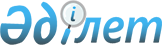 О назначении на должности и освобождении от должностей председателей, председателей судебных коллегий и судей судов Республики КазахстанУказ Президента Республики Казахстан от 25 ноября 2011 года № 183

      В соответствии с пунктом 2 статьи 82 Конституции Республики Казахстан, пунктами 2, 3, 5, 7 статьи 31, подпунктами 1), 1-1), 7), 9) пункта 1, пунктами 2, 3, подпунктом 2) пункта 4, пунктами 5, 6 статьи 34 Конституционного закона Республики Казахстан от 25 декабря 2000 года «О судебной системе и статусе судей Республики Казахстан» ПОСТАНОВЛЯЮ:



      1. Назначить на должность председателя:Атырауского                Смагулова Мухтара Керимкуловича

областного суда            с освобождением от должности председателя

                           Западно-Казахстанского областного суда;Западно-Казахстанского     Нурышева Камбара Жумабаевича

областного суда            с освобождением от должности председателя

                           кассационной судебной коллегии этого же

                           суда;кассационной               Бегалиева Бахытбека Адильхановича

судебной коллегии          с освобождением от должности судьи

Западно-Казахстанского     Алматинского городского суда;

областного суда 

по Акмолинской области:Бурабайского               Сейдахметова Максата Канымбековича

районного суда             с освобождением от должности судьи

                           Алатауского районного суда города Алматы; 

по Актюбинской области:военного суда              Дарибаева Баязида Султангалиевича

Актюбинского гарнизона     с освобождением от должности судьи

                           Военного суда Республики Казахстан; 

по Жамбылской области:специализированного        Аманжолова Нурбека Абдыманаповича

межрайонного               с освобождением от должности судьи

экономического суда        Жамбылского областного суда; 

по Западно-Казахстанской области:Чингирлауского             Ибрашева Тельмана Шамауулы

районного суда             с освобождением от должности председателя

                           районного суда № 2 Зеленовского района

                           этой же области;районного суда № 2         Сатыбалдиева Бахытжана Алпысбаевича

Зеленовского района        с освобождением от должности председателя

                           Бокейординского районного суда этой же

                           области;Бокейординского            Гумарову Тамару Салимжановну;

районного суда 

по городу Астане:специализированного        Дуйсембиева Каната Калжановича.

межрайонного

административного суда

      2. Назначить на должность судьи:суда города Астаны         Аланова Джаксылыка Рзабековича

                           с освобождением от должности председателя

                           Атырауского областного суда в связи с

                           истечением срока полномочий.

      3. Освободить от занимаемых должностей:судьи Актюбинского         Тулегенова Агисбека Турсыновича

областного суда            за невыполнение требований,

                           предъявляемых к судье; 

по Актюбинской области:председателя военного      Азимбаева Кайрата Куликовича

суда Актюбинского          с прекращением полномочий судьи

гарнизона                  по собственному желанию;судьи суда № 2             Мушатову Балслу Сагангалиевну

города Актобе              в связи с уходом в отставку; 

по Алматинской области:судьи                      Мурзекенову Шолпан Байдуакасовну

специализированного        по заключению Судебного жюри;

межрайонного

экономического суда 

по Атырауской области:судьи                      Раззак Назилю

специализированного        в связи с переходом на другую работу;

межрайонного

экономического суда 

по Карагандинской области:судьи Октябрьского         Бакирову Гайни Зекеновну

районного суда             в связи с уходом в отставку;

города Караганды 

по Мангистауской области:судьи                      Ахмедова Тулегена Тоймурадовича

специализированного        по заключению Судебного жюри;

межрайонного

экономического суда 

по Павлодарской области:судьи Аксуского            Габдуллина Серика Галиевича

городского суда            по собственному желанию; 

по Южно-Казахстанской области:судьи Аль-Фарабийского     Кадирсизова Орынбека Сенбиевича

районного суда             в связи с уходом в отставку;

города Шымкента 

по городу Астане:судьи Есильского           Дюсупова Кайрата Кокеновича

районного суда             в связи с переходом на другую работу.

      4. Настоящий Указ вводится в действие со дня подписания.      Президент

      Республики Казахстан                      Н. Назарбаев
					© 2012. РГП на ПХВ «Институт законодательства и правовой информации Республики Казахстан» Министерства юстиции Республики Казахстан
				